«РАЗРИСУЙ ПО ОБРАЗЦУ»Цель: развивать внимание, умение запоминать Используя образец необходимо раскрасить фигуры в таблице. 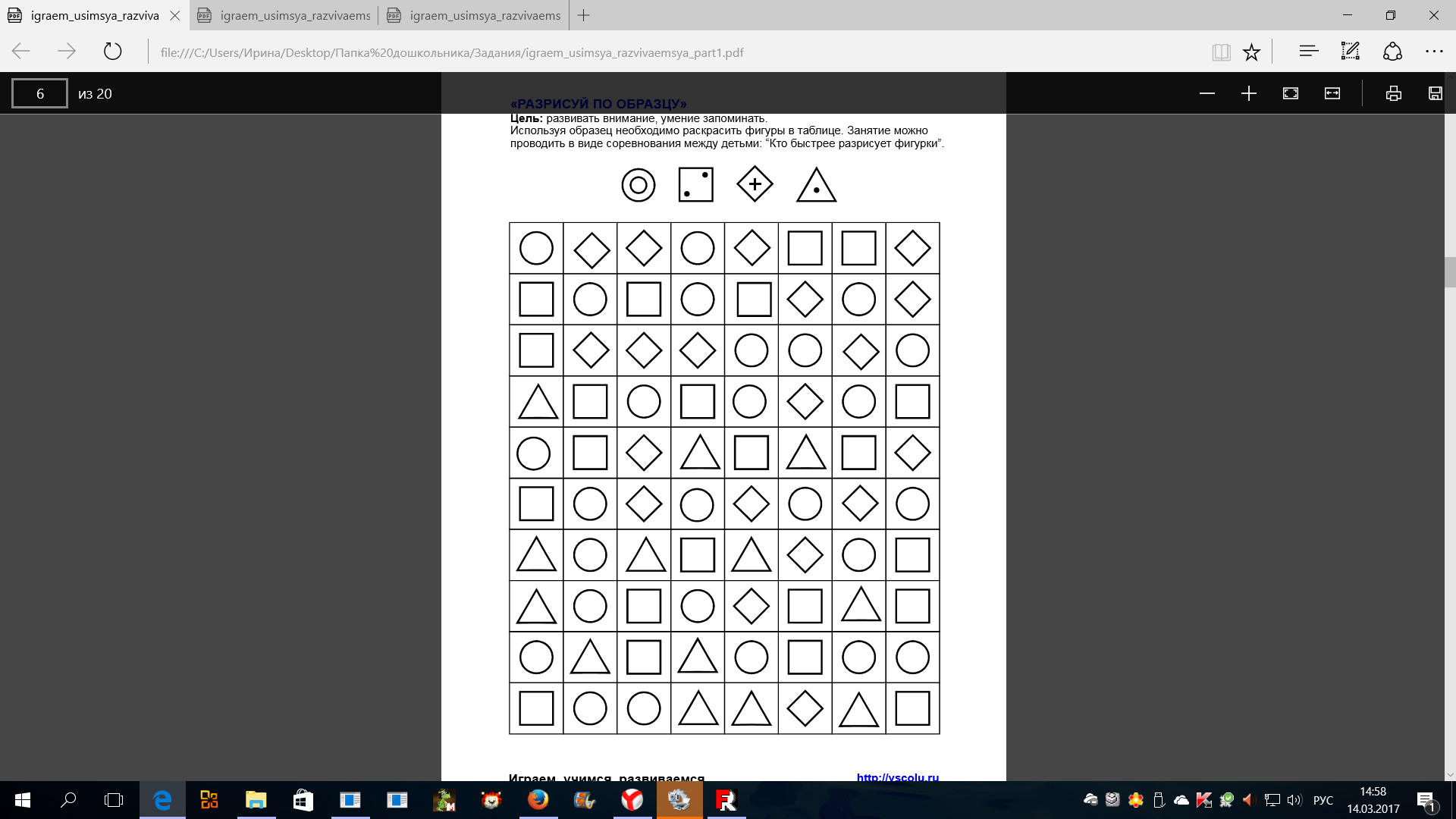 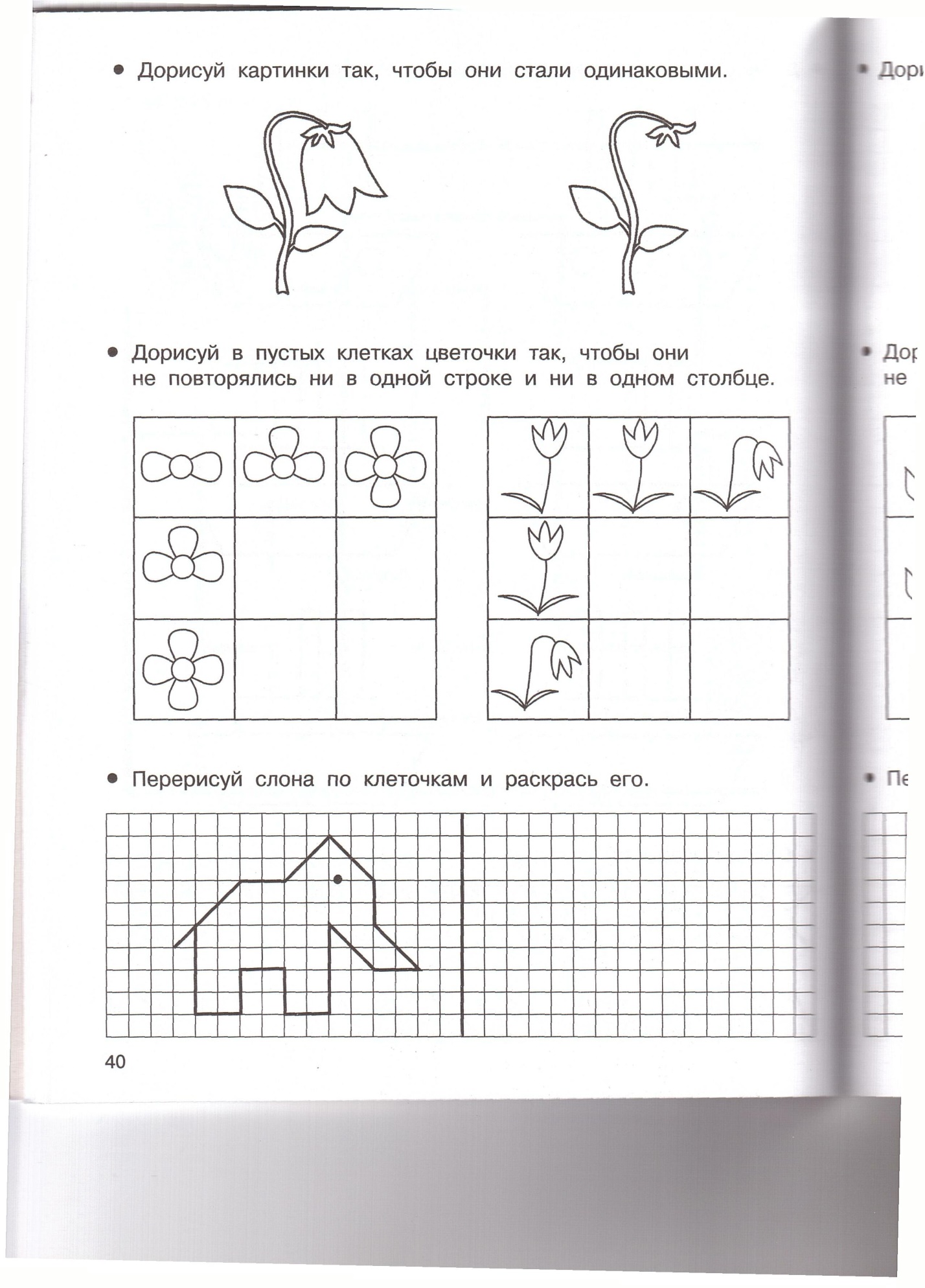 Постарайся запомнить все фигурки в клеточках. Догадайся, какие новые фигурки появились.  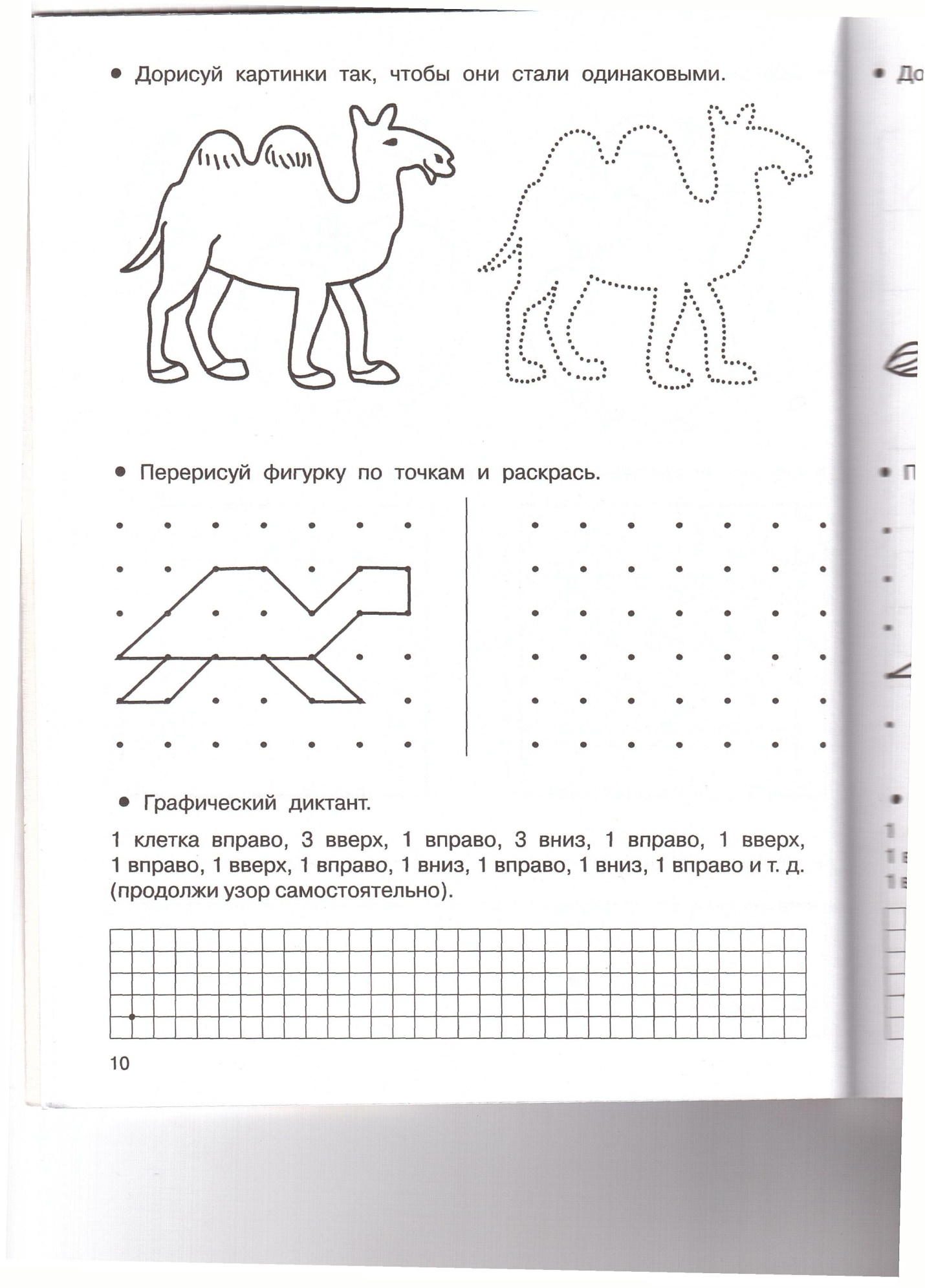 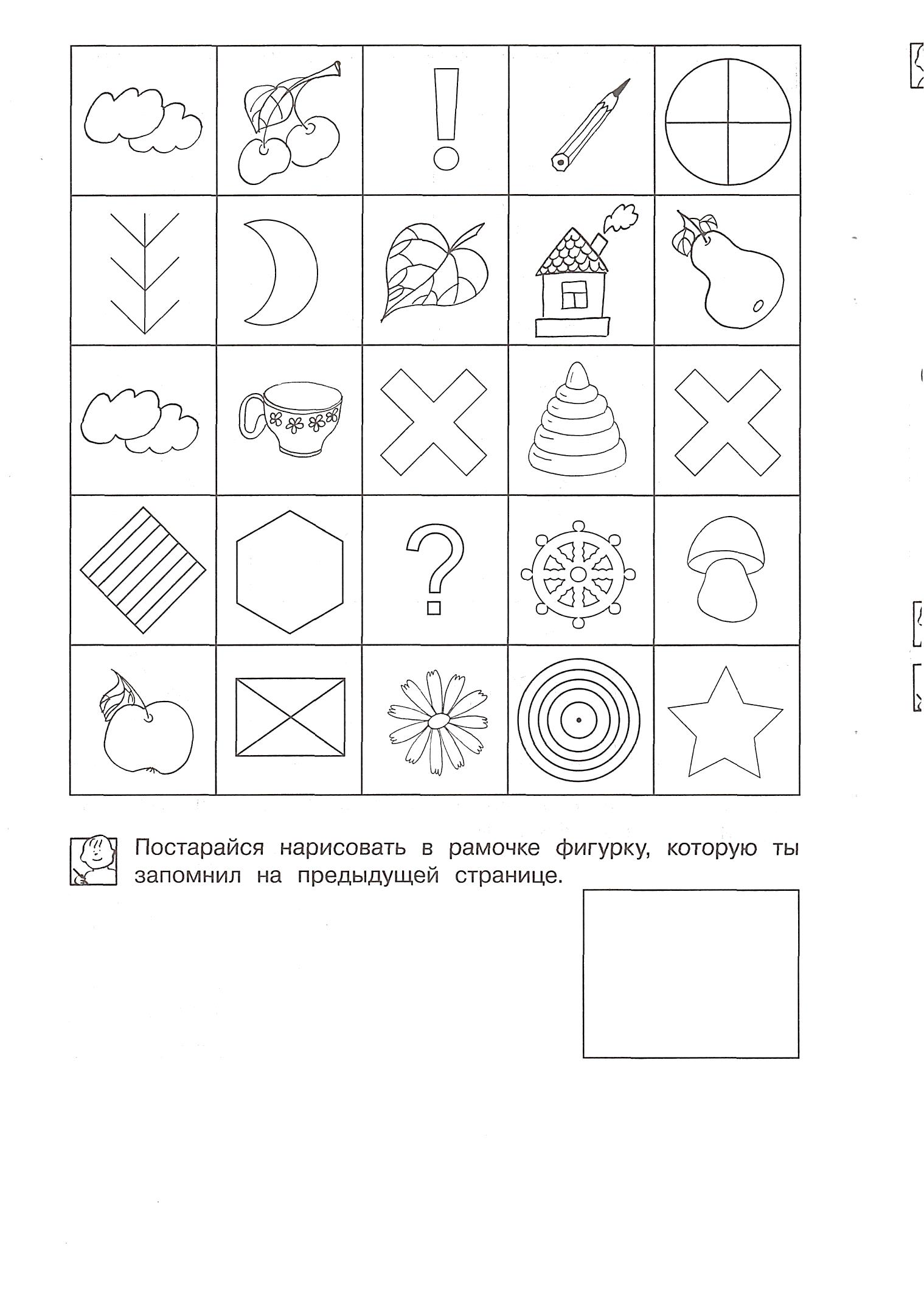 